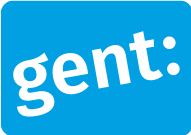 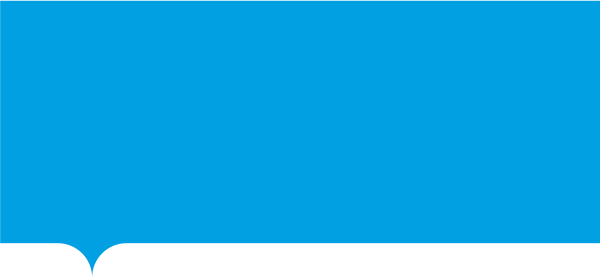 Geef de naam van de organisator van de activiteit. Stel kort jezelf en/of je organisatie voor. (maximaal 200 tekens)Geef de naam van je activiteit. Vat je activiteit samen in 1000 tekens. Wat is de gewenste subsidie (in euro)? Hoe kom je tot dat subsidiebedrag? (maximaal 500 tekens)Wanneer vindt je activiteit plaats?|Bij audiovisuele opnames verwachten we hier de  uitzendperiode en frequentie, NIET de opnamedata.Beschrijf de locatie van je activiteit (maximaal 200 tekens)|Vermeld de naam van de eventhal, filmlocatie, projectplek enz…Wat is de toegangsprijs?  gratisBeschrijf je doelpubliek (maximaal 200 tekens)Wat maakt je activiteit Gents? Welke aspecten maken ze Verbindend, Andersdenkend en Normverleggend? (maximaal 1000 tekens)| Meer info over het merk Gent en de veelgestelde vraag ‘Hoe kan ik begeleid worden in het Gentse karakter?’ Je kan ook advies inwinnen bij het Gentse merkteam via merkmanagement@stad.gent.Wat is de schaal van je activiteit?Leg kort uit. Gebruik je distributiekanalen? Zo ja: duid de kanalen aan die je zal gebruiken. |Deze vraag is relevant bij een film, podcast, boek, …Leg kort uit. Voor de hoeveelste keer vindt je activiteit plaats? Welk mediabereik verwacht je voor je activiteit?Duid aan welke communicatiekanalen je zal gebruiken.|Geef per kanaal aan wat in bespreking is en wat bevestigd is. Geef aan welke visibiliteit of promotionele return er zal zijn voor Gent.Vermeld het publieksbereik.|De geschatte publieksopkomst, het aantal sprekers of standhouders, …Noteer het internationaal aandeel van je publieksbereik (in %) en specifieer.Duid aan welke economische return er zal zijn voor Gent tijdens het event. Op welke nood speel je in met je activiteit? Wat is de marketingmeerwaarde? Leg kort uit. (maximaal 500 tekens)Som je partnerorganisaties op en de rol die ze gaan spelen.In welke mate draagt je activiteit bij tot de Gentse ambities? |Meer info vind je in de Gentse strategie.Leg kort uit. (maximaal 500 tekens)Geef eventueel aanvullende opmerkingen of informatie.  Voeg dit sjabloon toe aan het e-formulier ‘Subsidie voor het Stadsmarketingfonds’. Bewaar ze onder de naam ‘naam activiteit-aanvraagformulier’. Algemene informatieInformatie over je activiteit op 1 dag Specifeer         meerdaags Specifeer        een vaste prijs Specifieer        een variabele prijsSpecifieer        lokaal lokaal regionaal regionaal nationaal internationaal tv (nationaal en internationaal) tv (nationaal en internationaal) streaming diensten cinema ( nationaal en internationaal) andere (beurs, etc.) lokaal lokaal regionaal regionaal nationaal internationaal geen/gering nog te bekijken tv Specifieer        radioSpecifieer        print (magazines, drukwerk) Specifieer        web Specifieer        social Specifieer        nieuwsbrief Specifieer        andere Specifieer        logovermelding Specifieer        naamsvermeldingSpecifieer        sprekersslot  Specifieer        stand Specifieer        vrijkaarten Specifieer        andere Specifieer        hotelovernachtingen Specifieer        samenwerking met lokale horecaSpecifieer        randactiviteiten met Gentse partners Specifieer        andere Specifieer        je speelt in op een gat in de markt (hiaat) je speelt in op een gat in de markt (hiaat) met je activiteit geef je een impuls of maak je iets mogelijk waarvoor elders onvoldoende middelen zijn met je activiteit geef je een impuls of maak je iets mogelijk waarvoor elders onvoldoende middelen zijn je activiteit is ontstaan in Gent of in samenwerking met Gentse spelers je activiteit zorgt voor een samenwerking tussen verschillende sectoren je activiteit vloeit voort uit een samenspel van burgers/middenveld, bedrijven, overheid en de academische wereldNrNaam partnerorganisatieRol Naam contactpersoon1.2.3.4.5.6.7. Gent Europese Jongerenhoofdstad 2024 Gent Europese Jongerenhoofdstad 2024 Gent Cultuurhoofdstad 2030 Gent Cultuurhoofdstad 2030 Gent Technologiehoofdstad Gent Klimaatneutraal 2050 andere stedelijke ambities volgens beleidsstrategie